Acceso (acceso.ku.edu)Unidad 2, VocesJuncal Martín GuineaPregunta 1:Hola, me llamo Juncal Martín Guinea.  “Martín” porque mi padre se apellida así y “Guinea” porque mi madre se apellida así, porque en España llevamos el apellido paterno y luego el materno.   Soy de Vitoria y vivo aquí en Vitoria que es la capital del País Vasco, o de Euskadi, que es como se dice en el idioma de aquí que es el euskera.  Tengo treinta y siete años, los cumplí en febrero de este año.Pregunta 2:Sí, me considero las dos cosas.  Bueno, primero, no porque sea antes de sentimiento sino, española pues porque mi idioma materno es el español o el castellano y, bueno, considero que formamos parte de este país. Pero me siento también muy vasca, eso no quita para que me sienta tan vasca como alguien que no se considera español porque yo me considero muy vasca también.Pregunta 3:Bueno pues primero, para que sea perfecto tiene que hacer un tiempo perfecto como hace hoy, que estamos en mayo, o sea estamos en marzo y muchas veces en marzo aquí está nevando, entonces esto ya es perfecto.  Y lo que más me gusta es estar pues con mis amigos y bueno con mi novio porque durante la semana no tenemos apenas tiempo de vernos, entonces lo que más me gusta igual es ir a cenar a un restaurante y luego tomar unas cervezas o unas copas, y bueno si puedes ir también al cine o al teatro pues, un fin de semana perfecto.Pregunta 4:Juncal: No he estado nunca, pero bueno claro lo conozco, tengo amigos ahí y lo conozco porque es si no el país más importante del mundo uno de los más importantes.Entrevistadora: Y ¿Qué piensas que son las diferencias entre EE.UU. comparado con tu país?Juncal: Pues, bueno, como no lo conozco muy de primera mano, pero, la idea que yo tengo es que igual los norteamericanos es gente que no tiene un contacto muy real con la realidad… igual tienen…  igual no conocen a fondo pues a los europeos, o al resto de nacionalidades pero tengo buen concepto de ellos.  Y pero, como no conozco tampoco a muchos estadounidenses no sé exactamente si están equivocados con ciertas cosas, pero bueno.  No sé si es verdad, pero aquí siempre hay… se comenta que los estadounidenses no saben dónde está España.  Muchos creen que está al lado de México, o de Panamá o… entonces bueno, aquí todo mundo más o menos sabemos ubicar en un mapamundi Estados Unidos.Pregunta 5:Pues me gusta mucho la música pero bueno como ya no soy muy joven, pues igual no controlo de lo más moderno. Mi cantante favorita es Sade, Sade Adú. Y, bueno, me gustan los grupos de los años 80 como Depeche Mode, The Cure, The Police, Simple Minds, pero bueno también me gusta música actual pero sobre todo ésa es mi música preferida. This work is licensed under a 
Creative Commons Attribution-NonCommercial 4.0 International License.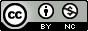 